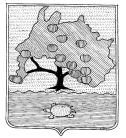 КОМИТЕТ ПО УПРАВЛЕНИЮ МУНИЦИПАЛЬНЫМ ИМУЩЕСТВОМ МУНИЦИПАЛЬНОГО ОБРАЗОВАНИЯ «ПРИВОЛЖСКИЙ РАЙОН» АСТРАХАНСКОЙ ОБЛАСТИРАСПОРЯЖЕНИЕот «22» 02 2022 г. №   314р.__с. Началово Об установлении публичного сервитутав отношении земельного участка,расположенного по адресу:Астраханская область, Приволжский район	  На основании ходатайства публичного акционерного общества «Россети Юг», в соответствии со ст. 39.43 Земельного кодекса Российской Федерации, Постановлением Правительства Астраханской области № 232 от 26.05.2020 «О внесении изменений в постановление Правительства Астраханской области от 26.11.2010 № 474-П», ст.ст. 63,64 Устава муниципального образования «Приволжский район» Астраханской области, подпунктом 3.1.5 пункта 3 Положения о комитете по управлению муниципальным имуществом муниципального образования «Приволжский район» Астраханской области:	1. Установить публичный сервитут на части земельных участков, расположенных по адресу: Астраханская область, Приволжский район с кадастровыми номерами: 1. 30:09:000000:369 (контур № 5), Приволжский район, муниципальное образование «Фунтовский сельсовет»; 2. 30:09:000000:369 (контур № 2), Приволжский район, муниципальное образование «Фунтовский сельсовет»; 3. 30:09:100405:90, р-н Приволжский, п. Кирпичного Завода N1, ул. Первомайская, 9; 4. 30:09:100405:77, р-н Приволжский, п. Кирпичного завода № 1, ул. Астраханская, 7; 5. 30:09:100405:74, р-н Приволжский, п. Кирпичного завода № 1, ул. Клубная, 1а; 6. 30:09:100405:70, р-н Приволжский, п. Кирпичного Завода N1, ул. 40 лет ВЛКСМ, 22; 7. 30:09:100405:61, р-н Приволжский, п. Кирпичного завода № 1, ул. Рабочая, дом 10; 8. 30:09:100405:47, р-н Приволжский, п Кирпичного Завода N1, ул Астраханская, 5; 9. 30:09:100405:35, р-н Приволжский, п. Кирпичного завода №1, ул. 40 лет ВЛКСМ, 16; 10. 30:09:100405:318, р-н Приволжский, п. Кирпичного завода №1, ул. Степная, 16 а; 11. 30:09:100405:289, р-н Приволжский, п Кирпичного завода №1, ул Первомайская, 3; 12. 30:09:100405:2662, р-н Приволжский, пос. Кирпичного завода, ул. Октябрьская, 2а; 13. 30:09:100405:2639, Приволжский район, п. Кирпичного завода № 1, ул. Степная, 14; 14. 30:09:100405:2388, Приволжский район, п. Кирпичного Завода N1, ул. Первомайская, 36 а; 15. 30:09:100405:234, р-н Приволжский, п. Кирпичного завода № 1, ул. Астраханская, 15; 16. 30:09:100405:2314, р-н Приволжский, п Кирпичного завода №1, ул Первомайская, 19 "л"; 17. 30:09:100405:2049, р-н Приволжский, п. Кирпичного завода № 1, ул. Толстого, 30; 18. 30:09:100405:2038, р-н Приволжский, п. Кирпичного завода №1, ул. Клубная, 10 "А"; 19. 30:09:100405:1460, р-н Приволжский, п. Кирпичного завода № 1, ул. 40 лет ВЛКСМ, 44 "б"; 20. 30:09:100405:1425, р-н Приволжский, п. Кирпичного завода №1, ул. 40 лет ВЛКСМ, 42 "б"; 21. 30:09:100405:1424, р-н Приволжский, п. Кирпичного завода №1, ул. 40 лет ВЛКСМ, 42 "а"; 22. 30:09:100405:1408, р-н Приволжский, п. Кирпичного завода №1, ул. Клубная, 27; 23. 30:09:100405:1405, р-н Приволжский, п. Кирпичного завода №1, ул. Клубная, 29; 24. 30:09:100405:1403, р-н Приволжский, п. Кирпичного завода №1, ул. Клубная, 23; 25. 30:09:100405:1391, р-н Приволжский, п. Кирпичного завода №1, ул. 40 лет ВЛКСМ, 20; 26. 30:09:100405:1372, р-н Приволжский, п. Кирпичного завода № 1, ул. Первомайская, 2 "а"; 27. 30:09:100405:1361, р-н Приволжский, п. Кирпичного завода № 1, ул. Толстого, 13 "а"; 28. 30:09:100405:1343, р-н Приволжский, п. Кирпичного завода № 1, ул. Клубная, 31 "б"; 29. 30:09:100405:1339, р-н Приволжский, п. Кирпичного завода № 1, ул. Клубная, 17; 30. 30:09:100405:1329, р-н Приволжский, п. Кирпичного завода № 1, ул. Первомайская, 2; 31. 30:09:100405:1293, р-н Приволжский, п. Кирпичного завода №1, ул. Первомайская, 18; 32. 30:09:000000:87 (30:09:100405:1207), (30:09:100404:61), р-н Приволжский, в границах территории муниципального образования "Фунтовский сельсовет", левый берег р. Царев; 33. 30:09:100405:1175, р-н Приволжский, п. Кирпичного завода № 1, ул. Астраханская, 17; 34. 30:09:100405:1158, р-н Приволжский, п Кирпичного завода № 1, ул 40 лет ВЛКСМ, 14; 35. 30:09:100405:102, р-н Приволжский, п. Кирпичного завода № 1, ул. Клубная, 7; 36. 30:09:100403:1477, р-н Приволжский, п. Кирпичного завода №1, ул. Степная, 4; 37. 30:09:100403:1349, р-н Приволжский, п Кирпичного завода №1, ул Рабочая, 31 А; 38. 30:09:100403:1178, р-н Приволжский, п. Кирпичного завода № 1, ул. Октябрьская, 2; 39. 30:09:100404:71, р-н Приволжский, п Кирпичного Завода N1, ул Некрасова, 8; 40. 30:09:100404:54, р-н Приволжский, п Кирпичного завода № 1, ул Некрасова, д. 1; 41. 30:09:100404:34, р-н Приволжский, п Кирпичного завода № 1, ул 40 лет ВЛКСМ, 41; 42. 30:09:100404:16, р-н Приволжский, п Кирпичного завода № 1, ул Некрасова, 14; 43. 30:09:100403:1165, р-н Приволжский, п. Кирпичного завода № 1, ул. Некрасова, 7; 44. 30:09:100402:860, р-н Приволжский, п. Кирпичного завода №1, ул. Космонавта Леонова, 17; 45. 30:09:100402:857, р-н Приволжский, п. Кирпичного завода №1, ул. Кутузова, 1; 46. 30:09:100402:850, р-н Приволжский, п. Кирпичного завода №1, ул. Космонавта Леонова, 19; 47. 30:09:100402:816, р-н Приволжский, п. Кирпичного завода №1, ул. Багратиона, 1; 48. 30:09:100402:814, р-н Приволжский, п. Кирпичного завода №1, ул. Маршала Жукова, 10; 49. 30:09:100402:792, р-н. Приволжский, п. Кирпичного завода № 1, ул. Суворова; 50. 30:09:100402:723, р-н Приволжский, п. Кирпичного завода № 1, ул. Космонавта Леонова, 1; 51. 30:09:100402:710, р-н Приволжский, п. Кирпичного завода №1, ул. Космонавта Леонова, 15; 52. 30:09:100402:707, р-н Приволжский, п. Кирпичного завода №1, ул. Маршала Жукова, 13; 53. 30:09:100402:673, р-н Приволжский, п Кирпичного Завода N1, ул космонавта Леонова, 5; 54. 30:09:100402:646, р-н Приволжский, п Кирпичного Завода N1, ул Суворова, д 1; 55. 30:09:100402:636, р-н Приволжский, п. Кирпичного завода № 1, ул. Суворова, 2; 56. 30:09:100402:633, р-н Приволжский, п Кирпичного завода №1, ул Космонавта Леонова, 3; 57. 30:09:100402:604, р-н Приволжский, п Кирпичного завода №1, ул Космонавта Леонова, 7; 58. 30:09:100402:582, р-н Приволжский, п. Кирпичного Завода N1, ул. Суворова, 4; 59. 30:09:100402:2311, Приволжский район, п. Кирпичного завода №1, ул. космонавта Леонова; 60. 30:09:100402:2124, Приволжский муниципальный район, Сельское поселение Фунтовский сельсовет, поселок Кирпичного Завода № 1, улица Космонавта Леонова, 2А; 61. 30:09:100402:1792, р-н Приволжский, п. Кирпичного завода №1, ул. Космонавта Леонова, 11; 62. 30:09:100402:1609, р-н Приволжский, п Кирпичного завода № 1, ул. Маршала Жукова, 15; 63. 30:09:100402:1600, р-н Приволжский, п Кирпичного завода №1, ул Космонавта Леонова, 9; 64. 30:09:100402:1084, Приволжский район, п.Кирпичного завода№ 1, ул.Космонавта Леонова,21; 65. 30:09:000000:81 (30:09:110605:12), (30:09:110604:73), р-н Приволжский, в границах территории муниципального образования "Фунтовский сельсовет"; 66. 30:09:000000:141, р-н Приволжский, а также в отношении земельных участков сведения о прохождении границ которых не содержаться в едином государственном реестре недвижимости, но фактически расположены в границах устанавливаемого публичного сервитута, объекта электросетевого хозяйства ВЛИ-0,4 кВ от КТПН-4, КТПК-40 ф.9 ПС Фунтово.2. Публичный сервитут устанавливается по ходатайству публичного акционерного общества «Россети Юг» (ОГРН 1076164009096, ИНН 6164266561, юридический адрес: 344002, Российская Федерация, Ростовская область, г. Ростов-на-Дону, ул. Большая Садовая, д. 49) в целях размещения объектов электросетевого хозяйства, их неотъемлемых технологических частей на территории Приволжского района Астраханской области. 3. Утвердить границы публичного сервитута, согласно приложению.4. Срок публичного сервитута – 49 (сорок девять) лет.5. Использование земельных участков и (или) расположенных на них объектов недвижимости будет затруднено только при предотвращении или устранении аварийных ситуаций.6. Капитальный ремонт объектов электросетевого хозяйства производится с предварительным уведомлением собственников (землепользователей, землевладельцев, арендаторов) земельных участков 1 раз в 12 лет (продолжительность не превышает три месяца для земельных участков, предназначенных для жилищного строительства, ведения личного подсобного хозяйства, садоводства, огородничества; не превышает один год-в отношении иных земельных участков)7. Обладатель публичного сервитута обязан привести земельный участок в состояние, пригодное для использования в соответствии с видом разрешенного использования, в сроки, предусмотренные пунктом 8 статьи 39.50 Земельного Кодекса Российской Федерации.8. В течении пяти рабочих дней со дня принятия распоряжения:8.1. Разместить распоряжение об установлении публичного сервитута на официальном сайте комитета по управлению муниципальным имуществом муниципального образования «Приволжский район» Астраханской области в информационно-телекоммуникационной сети «Интернет»;8.2. Обеспечить опубликование указанного решения (за исключением приложений к нему) в порядке, установленном для официального опубликования (обнародования) муниципальных правовых актов уставом поселения, городского округа (муниципального района в случае, если земельные участки и (или) земли, в отношении которых установлен публичный сервитут, расположены на межселенной территории) по месту нахождения земельных участков, в отношении которых принято указанное решение.8.3. Направить копию распоряжения правообладателям земельных участков, в отношении которых принято решение об установлении публичного сервитута.8.4. Направить копию распоряжения об установлении публичного сервитута в орган регистрации прав.8.5. Направить обладателю публичного сервитута копию решения об установлении публичного сервитута, сведения о лицах, являющихся правообладателями земельных участков, сведения о лицах, подавших заявления об их учете.Врио председателя комитета                                                                                                                                                                           А.И. Алимуллаева